						        									21st February, 2012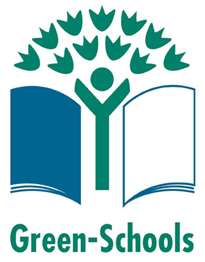 Dear Parents,		As part of our Green Schools project we are painting a mural with an anti-litter theme on one of the outside yard walls. Amanda Wright a local artist will be helping us with this project.  The surface of the wall needs a coat of plaster before any work can commence.  Would there be any parent willing to do this at a reduced cost as we have a limited budget for the project.  Please ring the school if you would help us in this.We are also looking for any unused paint (satinwood or weathershield – any colour) which you could donate for this project.  As it is a Green Schools project we are hoping to use as much recyclable material as possible.  This will also reduce our costs and hopefully create a better awareness of environmental care and recycling in our school.